國語首冊康軒注音語詞第一課國語首冊康軒注音語詞第二課國語首冊康軒注音語詞第三課國語首冊康軒注音語詞第四課國語首冊康軒注音語詞第五課國語首冊康軒注音語詞第六課國語首冊康軒注音語詞第七課國語首冊康軒注音語詞第八課國語首冊康軒注音語詞第九課包子花豹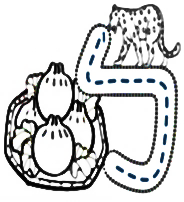 包子花豹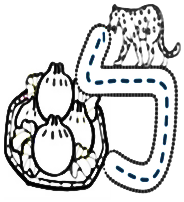 包子花豹包子花豹皮包葡˙ㄊㄠ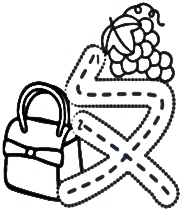 皮包葡˙ㄊㄠ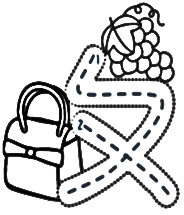 皮包葡˙ㄊㄠ皮包葡˙ㄊㄠ貓咪帽子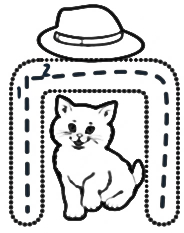 貓咪帽子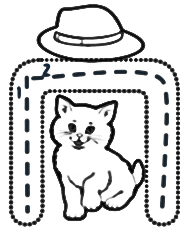 貓咪帽子貓咪帽子刀叉豆腐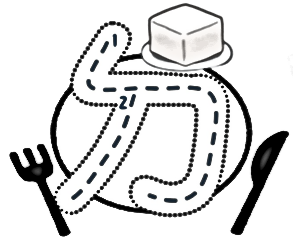 刀叉豆腐刀叉豆腐刀叉豆腐衣服椅子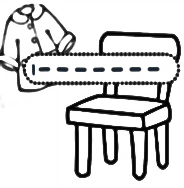 衣服椅子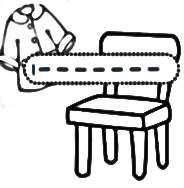 衣服椅子衣服椅子書包高山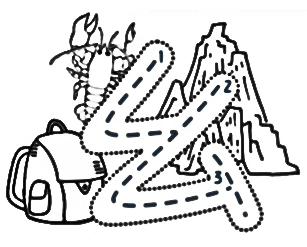 書包高山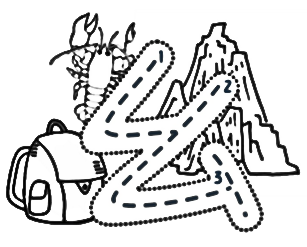 書包高山書包高山鳳梨房屋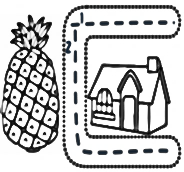 鳳梨房屋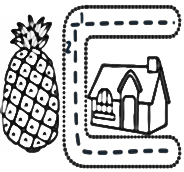 鳳梨房屋鳳梨房屋蝴蝶河馬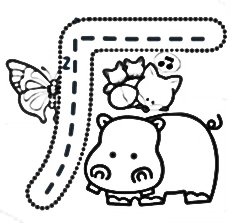 蝴蝶河馬蝴蝶河馬蝴蝶河馬蜘蛛小豬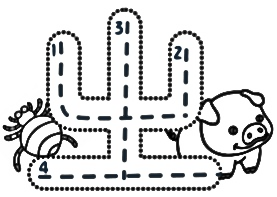 蜘蛛小豬蜘蛛小豬蜘蛛小豬直尺車子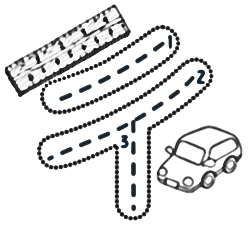 直尺車子直尺車子直尺車子烏龜烏鴉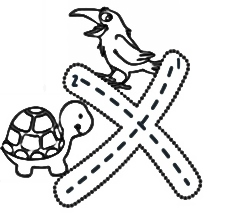 烏龜烏鴉烏龜烏鴉烏龜烏鴉螞蟻喇叭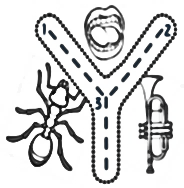 螞蟻喇叭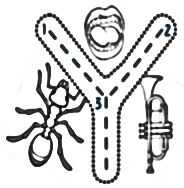 螞蟻喇叭螞蟻喇叭白鵝青蛇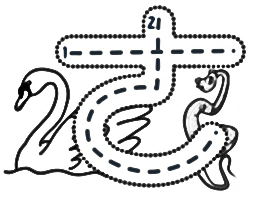 白鵝青蛇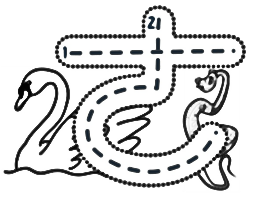 白鵝青蛇白鵝青蛇禮物拉麵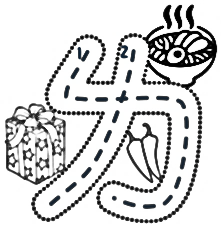 禮物拉麵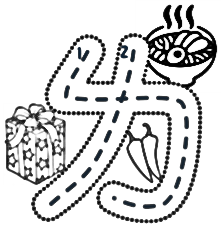 禮物拉麵禮物拉麵鉛筆企鵝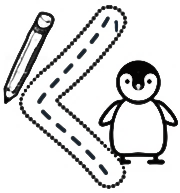 鉛筆企鵝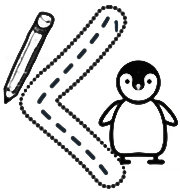 鉛筆企鵝鉛筆企鵝足球烏賊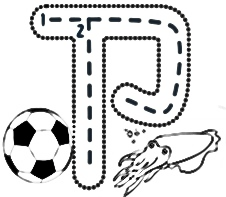 足球烏賊足球烏賊足球烏賊雨傘金魚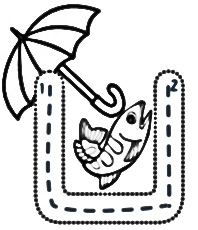 雨傘金魚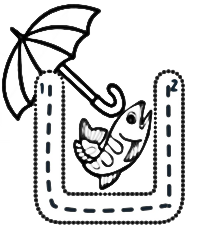 雨傘金魚雨傘金魚抹布鳥窩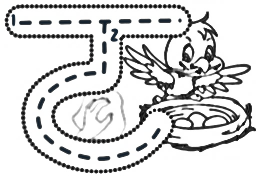 抹布鳥窩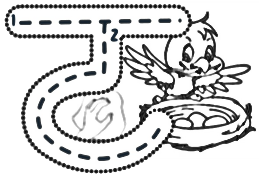 抹布鳥窩抹布鳥窩眼鏡南瓜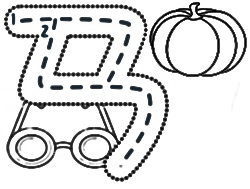 眼鏡南瓜眼鏡南瓜眼鏡南瓜鈴鐺香蕉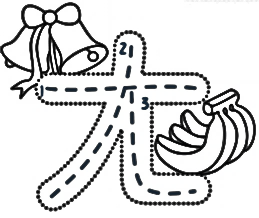 鈴鐺香蕉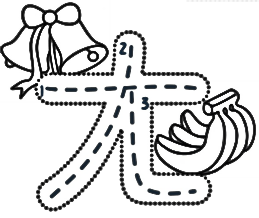 鈴鐺香蕉鈴鐺香蕉西瓜洗手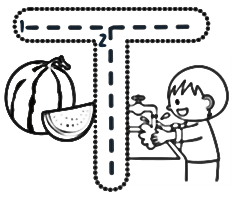 西瓜洗手西瓜洗手西瓜洗手時鐘獅子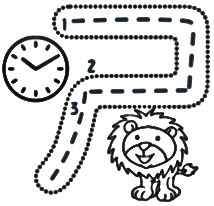 時鐘獅子時鐘獅子時鐘獅子飛機肥皂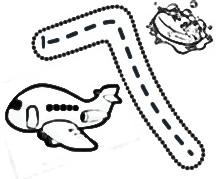 飛機肥皂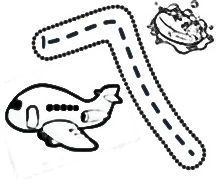 飛機肥皂飛機肥皂海鷗猴子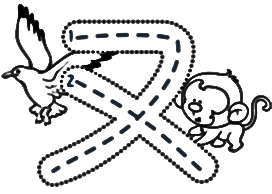 海鷗猴子海鷗猴子海鷗猴子兒童耳朵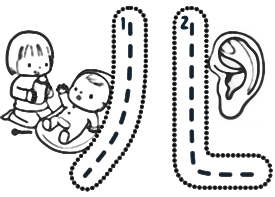 兒童耳朵兒童耳朵兒童耳朵瓢蟲彎腰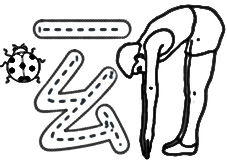 瓢蟲彎腰瓢蟲彎腰瓢蟲彎腰浣熊豌豆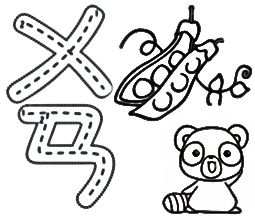 浣熊豌豆浣熊豌豆浣熊豌豆女孩牛奶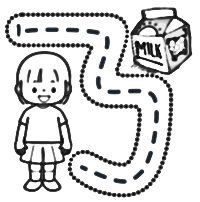 女孩牛奶女孩牛奶女孩牛奶鴿子蛋糕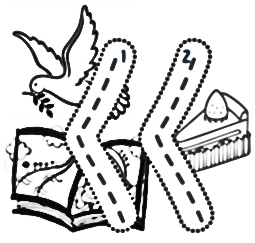 鴿子蛋糕鴿子蛋糕鴿子蛋糕愛心海浪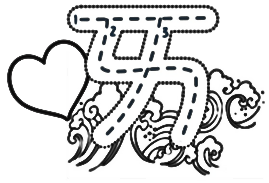 愛心海浪愛心海浪愛心海浪老鷹風箏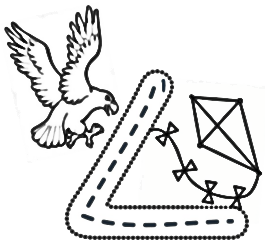 老鷹風箏老鷹風箏老鷹風箏鴨子蝦子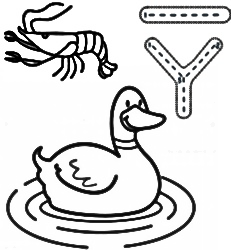 鴨子蝦子鴨子蝦子鴨子蝦子魷魚皮球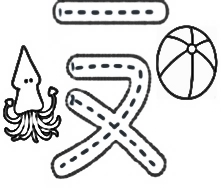 魷魚皮球魷魚皮球魷魚皮球月亮大象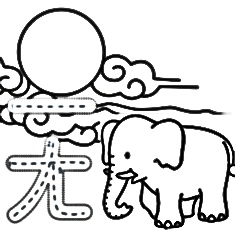 月亮大象月亮大象月亮大象公雞橘子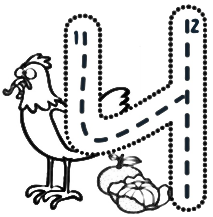 公雞橘子公雞橘子公雞橘子掃地絲瓜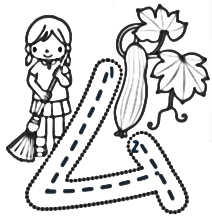 掃地絲瓜掃地絲瓜掃地絲瓜爺爺葉子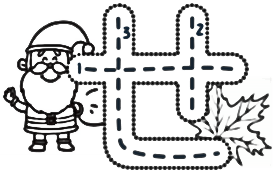 爺爺葉子爺爺葉子爺爺葉子野狼獵人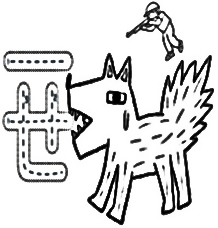 野狼獵人野狼獵人野狼獵人青蛙荷花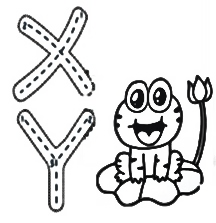 青蛙荷花青蛙荷花青蛙荷花桌子水果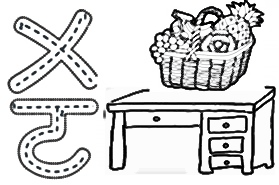 桌子水果桌子水果桌子水果不倒翁彩虹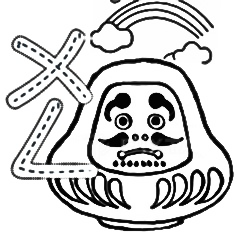 不倒翁彩虹不倒翁彩虹不倒翁彩虹兔子糖果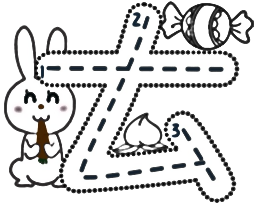 兔子糖果兔子糖果兔子糖果看書蝌蚪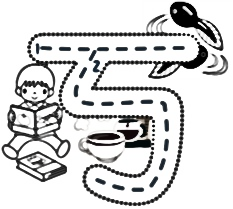 看書蝌蚪看書蝌蚪看書蝌蚪打針飲料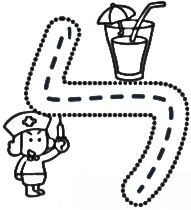 打針飲料打針飲料打針飲料綿羊煙囪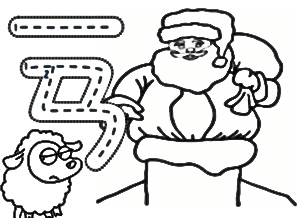 綿羊煙囪綿羊煙囪綿羊煙囪布丁嬰兒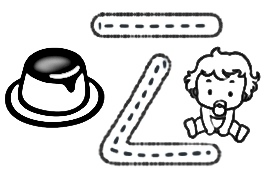 布丁嬰兒布丁嬰兒布丁嬰兒外套蟋蟀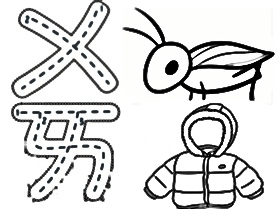 外套蟋蟀外套蟋蟀外套蟋蟀海龜潛水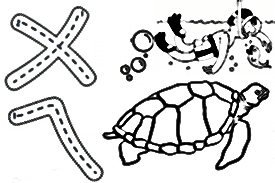 海龜潛水海龜潛水海龜潛水乳牛日曆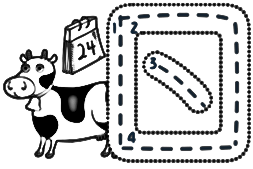 乳牛日曆乳牛日曆乳牛日曆雜草草莓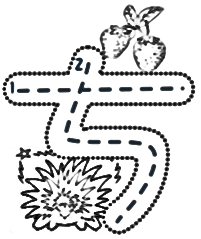 雜草草莓雜草草莓雜草草莓哎唷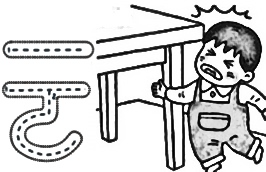 哎唷哎唷哎唷床舖窗戶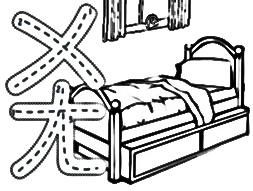 床舖窗戶床舖窗戶床舖窗戶湯圓圓形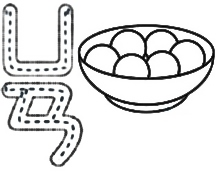 湯圓圓形湯圓圓形湯圓圓形北極熊游泳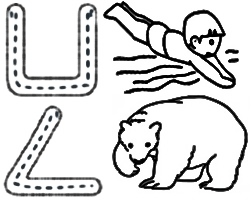 北極熊游泳北極熊游泳北極熊游泳懸崖山崖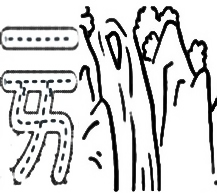 懸崖山崖懸崖山崖懸崖山崖印章音樂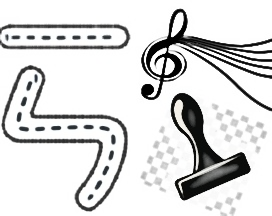 印章音樂印章音樂印章音樂蚊子溫泉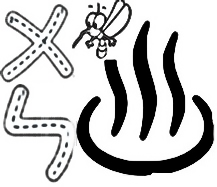 蚊子溫泉蚊子溫泉蚊子溫泉上學月亮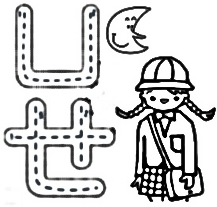 上學月亮上學月亮上學月亮頭暈白雲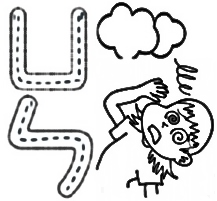 頭暈白雲頭暈白雲頭暈白雲